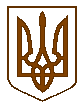 УКРАЇНАБілокриницька   сільська   радаРівненського   району    Рівненської    областіВ И К О Н А В Ч И Й       К О М І Т Е Т   РІШЕННЯ21  листопада  2019  року                                                                              № 202                                        Про дозвіл на зрізаннядерева в с. Біла Криницяпо вул. Радгоспна, 10	Заслухавши сільського голову Т.В. Гончарук та розглянувши заяву громадян с. Біла Криниця про дозвіл на зрізання дерева верби, провівши обстеження дерева, керуючись п.7 ч.”А” ст. 30 Закону України „Про місце самоврядування в Україні”, виконавчий комітет Білокриницької сільської радиВ И Р І Ш И В :Дати дозвіл на зрізання дерева верби в с. Біла Криниця по вул. Радгоспна, 10, яке знаходиться в аварійному стані та становить загрозу для життя людей і здоров’я жителів будинку, а особливо дітей. Також коріння дерева катастрофічно вплелося в існуючу систему водовідведення та спричиняє постійне забиття каналізаційних труб.  Контроль даного рішення покласти на члена виконавчого комітетуЧервяк В.А. Т.в.о.сільського голови	                                		         Інна ЗАХОЖА